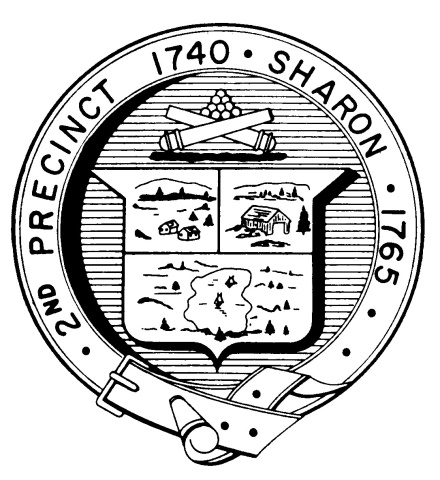 TOWN OF SHARONMEETING NOTICEPOSTED IN ACCORDANCE WITH THE PROVISIONS OF M.G.L. CHAPTER 39 SECTION 23A AS AMENDED.FINANCE COMMITTEEThursday, September 5th, 20197:30 p.m.Public Safety Building Conference RoomAGENDASchool Department Presentation - Dr. Victoria GreerSchool Department Quarterly Financial Review Process - Dr. Victoria Greer, Jonathan HitterNew High School Project Presentation - Architect; Owner's Project Manager (OPM)Updates from the Town Administrator - Fred TurkingtonLiaison Updates:Sharon Schools - Bill BrachLibrary - Hanna Switlekowski Planning Board - Arnie CohenStanding Building Committee - Gordon GladstoneMaster Plan Steering Committee - Ted PhilipsDocuments Distributed Since the Last MeetingSharon Public Schools: Quarterly Update; Organizational Structure; District PlanMinutes to be Voted: June 24th, 2019Topics not reasonably anticipated by the Chair in 48 hoursAdjournmentNext meetings: September 16th & September 23rdNote: Items may not be discussed in the order listed or at the specific time estimated.  Times are approximate.The meeting likely will be broadcast and videotaped for later broadcast by Sharon Community Television